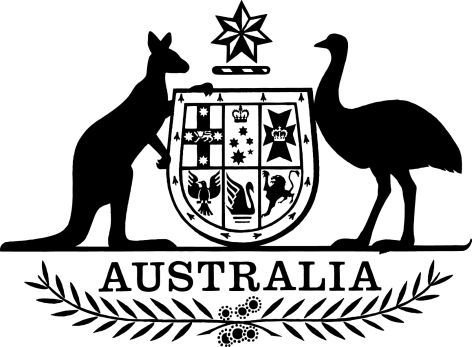 Military Superannuation and Benefits (Eligible Members) Declaration 2022I, Matt Keogh, Minister for Veterans’ Affairs and Minister for Defence Personnel, make the following declaration.Dated 25 August 2022Matt KeoghMinister for Veterans’ Affairs and Minister for Defence PersonnelContents1  Name	12  Commencement	13  Authority	14  Schedules	15  Definitions	16  Eligible members	2Schedule 1—Eligible members by employment categories etc.	3Schedule 2—Individual eligible members	19Schedule 3—Repeals	22Military Superannuation and Benefits (Eligible Members) Declaration 2020	221  Name		This instrument is the Military Superannuation and Benefits (Eligible Members) Declaration 2022.2  Commencement	Each provision of this instrument specified in column 1 of the table commences, or is taken to have commenced, in accordance with column 2 of the table. Any other statement in column 2 has effect according to its terms.	Note:	This table relates only to the provisions of this instrument as originally made. It will not be 		amended to deal with any later amendments of this instrument.	(2)	Any information in column 3 of the table is not part of this instrument. Information may be inserted in this column, or information in it may be edited, in any published version of this instrument.3  Authority		This instrument is made under paragraph (f) of the definition of eligible member in subsection 30(1) of the Military Superannuation and Benefits Act 1991, as it continues to apply under item 4 of Schedule 4 to the Defence Legislation Amendment Act (No. 1) 2005.4  Schedules		Each instrument that is specified in Schedule 3 to this instrument is amended or repealed as set out in the applicable items in that Schedule, and any other item in that Schedule has effect according to its terms.5  Definitions		In this instrument:Act means the Military Superannuation and Benefits Act 1991, as it continues to apply under item 4 of Schedule 4 to the Defence Legislation Amendment Act (No. 1) 2005.commencement day means the day this instrument commences.retention benefit means a retention benefit mentioned in subsection 32(1) or (3) of the Act.6  Eligible members		For the purposes of paragraph (f) of the definition of eligible member in subsection 30(1) of the Act, a person is an eligible member if:	(a)	the person:	(i)	is included in an employment category specified in an item of the table in clause 1, 2 or 3 of Schedule 1; and	(ii)	holds a rank specified for the category in that item; and	(iii)	meets the conditions specified for the category in that item; or	(b)	the person is an individual specified in Schedule 2.Schedule 1—Eligible members by employment categories etc.Note:	See paragraph 6(a).1    Navy2    Army3    Air ForceSchedule 2—Individual eligible membersNote:	See paragraph 6(b).1    Individuals declared to be eligible membersSchedule 3—RepealsMilitary Superannuation and Benefits (Eligible Members) Declaration 20201    The whole of the instrumentCommencement informationCommencement informationCommencement informationColumn 1Column 2Column 3ProvisionsCommencementDate/Details1.  The whole of this instrumentThe day after this instrument is registered.1.The following table specifies employment categories, ranks and conditions for the Navy.NavyNavyNavyNavyItemEmployment categoryRankConditions1.1CookLeading SeamanThe person:(a) was included in the employment category at any time between 22 July 2002 and 24 October 2009; and(b) had become eligible before 25 October 2009 to receive retention benefit.1.2Naval Police CoxswainLeading SeamanThe person:(a) was included in the employment category at any time between 22 July 2002 and 29 September 2015; and(b) had become eligible before 30 September 2015 to receive retention benefit.1.3PhotographerLeading SeamanThe person:(a) was included in the employment category at any time between 22 July 2002 and 20 November 2010; and(b) had become eligible before 21 November 2010 to receive retention benefit.1.4BandLieutenantThe person:(a) was included in the employment category at any time between 16 September 2005 and 24 October 2009; and(b) had become eligible before 25 October 2009 to receive retention benefit.1.5Weapons Electrical Aircraft EngineerLieutenantThe person:(a) was included in the employment category at any time between 16 September 2005 and 24 October 2009; and(b) had become eligible before 25 October 2009 to receive retention benefit.1.6PilotLieutenantThe person:(a) was included in the employment category at any time between 16 September 2005 and 9 January 2012; and(b) had become eligible no later than 9 January 2012 to receive retention benefit.1.7NurseLieutenantThe person:(a) was included in the employment category at any time between 16 September 2005 and 9 January 2012; and(b) had become eligible no later than 9 January 2012 to receive retention benefit.1.8Seaman (includes all specialist qualifications)LieutenantThe person:(a) was included in the employment category at any time between 16 September 2005 and 24 October 2009; and(b) had become eligible before 25 October 2009 to receive retention benefit.1.9Training SystemLieutenantThe person:(a) was included in the employment category at any time between 16 September 2005 and 24 October 2009; and(b) had become eligible before 25 October 2009 to receive retention benefit.1.10Combat System OperatorLeading SeamanThe person:(a) was included in the employment category at any time between 16 September 2005 and 24 October 2009; and(b) had become eligible before 25 October 2009 to receive retention benefit.1.11MedicalLeading SeamanThe person:(a) was included in the employment category at any time between 16 September 2005 and 24 October 2009; and(b) had become eligible before 25 October 2009 to receive retention benefit.1.12Stores NavalLeading SeamanThe person:(a) was included in the employment category at any time between 16 September 2005 and 24 October 2009; and(b) had become eligible before 25 October 2009 to receive retention benefit.1.13Hydrographic Systems OperatorLeading SeamanThe person:(a) was included in the employment category at any time between 16 September 2005 and 24 October 2009; and(b) had become eligible before 25 October 2009 to receive retention benefit.1.14Communications & Information SystemsLeading SeamanThe person:(a) was included in the employment category at any time between 16 September 2005 and 24 October 2009; and(b) had become eligible before 25 October 2009 to receive retention benefit.1.15StewardLeading SeamanThe person:(a) was included in the employment category at any time between 16 September 2005 and 24 October 2009; and(b) had become eligible before 25 October 2009 to receive retention benefit.1.16WriterLeading SeamanThe person:(a) was included in the employment category at any time between 16 September 2005 and 24 October 2009; and(b) had become eligible before 25 October 2009 to receive retention benefit.1.17Air Technical AircraftLeading SeamanThe person:(a) was included in the employment category at any time between 16 September 2005 and 24 October 2009; and(b) had become eligible before 25 October 2009 to receive retention benefit.1.18ObserverLieutenantThe person:(a) was included in the employment category at any time between 24 October 2009 and 9 January 2012; and(b) had become eligible no later than 9 January 2012 to receive retention benefit.1.19Officer Aviation Specialist StreamLieutenantThe person is included in the employment category at any time on or after 1 October 2009.1.20Imagery SpecialistLeading SeamanThe person:(a) was included in the employment category at any time between 20 November 2010 and 9 January 2012; and(b) had become eligible no later than 9 January 2012 to receive retention benefit.1.21Maritime Aviation Warfare OfficerLieutenantThe person is included in the employment category at any time on or after 29 May 2012.1.22PilotLieutenantThe person is included in the employment category at any time on or after 29 May 2012.1.23Imagery SpecialistLeading SeamanThe person is included in the employment category at any time on or after 29 May 2012.1.24Maritime Logistics OfficerLieutenantThe person:(a) was included in the employment category at any time between 4 February 2014 and 29 September 2015; and(b) had become eligible before 30 September 2015 to receive retention benefit.1.25AircrewmanLeading SeamanThe person:(a) was included in the employment category at any time between 4 February 2014 and 29 September 2015; and(b) had become eligible before 30 September 2015 to receive retention benefit.1.26Maritime Logistics—ChefLeading SeamanThe person is included in the employment category at any time on or after 4 February 2014.1.27MedicalLeading SeamanThe person:(a) was included in the employment category at any time between 16 September 2014 and 29 September 2015; and(b) had become eligible before 30 September 2015 to receive retention benefit.1.28Maritime Warfare OfficerLieutenantThe person:(a) was included in the employment category at any time between 30 September 2015 and 18 October 2019; and(b) had become eligible on or before 18 October 2019 to receive the retention benefit.1.29Aeronautical EngineerLieutenantThe person:(a) was included in the employment category at any time between 8 December 2017 and 18 October 2019; and(b) had become eligible on or before 18 October 2019 to receive the retention benefit.1.30Weapons Electrical Aircraft EngineerLieutenantThe person:(a) was included in the employment category at any time between 8 December 2017 and 18 October 2019; and(b) had become eligible on or before 18 October 2019 to receive the retention benefit.1.31Communications Information SystemsLeading SeamanThe person:(a) was included in the employment category at any time between 29 August 2018 and 18 October 2019; and(b) had become eligible on or before 18 October 2019 to receive the retention benefit.1.32Aerospace EngineerLieutenantThe person is included in the employment category at any time on or after 19 October 2019.1.33Maritime Warfare Officer – non-specialisedLieutenantThe person is included in the employment category at any time on or after 19 October 2019.1.The following table specifies employment categories, ranks and conditions for the Army.ArmyArmyArmyArmyItemEmployment categoryRankConditions2.1Operating Theatre TechnicianAny rankThe person:(a) was included in the employment category at any time between 1 October 1991 and 9 January 2012; and(b) had become eligible no later than 9 January 2012 to receive retention benefit.2.2Aircraft Life Support FitterCorporalThe person:(a) was included in the employment category at any time between 13 February 1998 and 29 September 2015; and(b) had become eligible before 30 September 2015 to receive retention benefit.2.3Aircraft Structural FitterCorporalThe person:(a) was included in the employment category at any time between 23 April 1999 and 29 September 2015; and(b) had become eligible before 30 September 2015 to receive retention benefit.2.4Aircrewman LoadmasterCorporalThe person:(a) was included in the employment category at any time between 10 May 2001 and 24 October 2009; and(b) had become eligible before 25 October 2009 to receive retention benefit.2.5Illustrator ReprographicCorporalThe person:(a) was included in the employment category at any time between 10 May 2001 and 24 October 2009; and(b) had become eligible before 25 October 2009 to receive retention benefit.2.6Recovery MechanicCorporalThe person:(a) was included in the employment category at any time between 10 May 2001 and 24 October 2009; and(b) had become eligible before 25 October 2009 to receive retention benefit.2.7CookCorporalThe person:(a) was included in the employment category at any time between 10 May 2001 and 9 January 2012; and(b) had become eligible no later than 9 January 2012 to receive retention benefit.2.8StewardCorporalThe person:(a) was included in the employment category at any time between 10 May 2001 and 9 January 2012; and(b) had become eligible no later than 9 January 2012 to receive retention benefit.2.9Specialist Health Services—OfficerLieutenantThe person:(a) was included in the employment category at any time between 22 July 2002 and 29 September 2015; and(b) had become eligible before 30 September 2015 to receive retention benefit.2.10Specialist Service Officer—SSO PilotLieutenantThe person is included in the employment category at any time on or after 22 July 2002.2.11Fire FighterCorporalThe person:(a) was included in the employment category at any time between 22 July 2002 and 24 October 2009; and(b) had become eligible before 25 October 2009 to receive retention benefit.2.12Special Air Service TrooperCorporalThe person:(a) was included in the employment category at any time between 22 July 2002 and 24 October 2009; and(b) had become eligible before 25 October 2009 to receive retention benefit.2.13Supervisor Rigger ParachuteCorporalThe person:(a) was included in the employment category at any time between 22 July 2002 and 24 October 2009; and(b) had become eligible before 25 October 2009 to receive retention benefit.2.14Technician—DentalCorporalThe person:(a) was included in the employment category at any time between 22 July 2002 and 9 January 2012; and(b) had become eligible no later than 9 January 2012 to receive retention benefit.2.15Technician—AircraftCorporalThe person:(a) was included in the employment category at any time between 23 June 2003 and 9 January 2012; and(b) had become eligible no later than 9 January 2012 to receive retention benefit.2.16Technician—AvionicsCorporalThe person:(a) was included in the employment category at any time between 23 June 2003 and 29 September 2015; and(b) had become eligible before 30 September 2015 to receive retention benefit.2.17Operator Emergency ResponderCorporalThe person:(a) was included in the employment category at any time between 16 September 2005 and 9 January 2012; and(b) had become eligible no later than 9 January 2012 to receive retention benefit.2.18Mechanic VehicleCorporalThe person:(a) was included in the employment category at any time between 16 September 2005 and 9 January 2012; and(b) had become eligible no later than 9 January 2012 to receive retention benefit.2.19Radiographer OfficerCaptainThe person:(a) was included in the employment category at any time between 16 September 2005 and 3 November 2016; and(b) had become eligible before 4 November 2016 to receive retention benefit.2.20AircrewmanCorporalThe person is included in the employment category at any time on or after 24 October 2009.2.21Multimedia TechnicianCorporalThe person is included in the employment category at any time on or after 24 October 2009.2.22Special Air Service Trooper Grade 2/3CorporalThe person:(a) was included in the employment category at any time between 24 October 2009 and 16 September 2014; and(b) had become eligible before 17 September 2014 to receive retention benefit.2.23Special Air Service Trooper Grade 2/3TrooperThe person:(a) was included in the employment category at any time between 16 September 2014 and 3 November 2016; and(b) had become eligible before 4 November 2016 to receive retention benefit.2.24Officer Aviation Specialist StreamCaptainThe person is included in the employment category at any time on or after 1 October 2009.2.25Army Emergency ResponderCorporalThe person:(a) was included in the employment category at any time between 9 January 2012 and 29 September 2015; and(b) had become eligible before 30 September 2015 to receive retention benefit.2.26MusicianCorporalThe person:(a) was included in the employment category at any time between 9 January 2012 and 29 September 2015; and(b) had become eligible before 30 September 2015 to receive retention benefit.2.27CommandoCorporalThe person is included in the employment category at any time on or after 9 January 2012.2.28Commando OfficerCaptainThe person is included in the employment category at any time on or after 30 September 2015.2.29Special Air Service Regiment (SASR) OfficerCaptainThe person is included in the employment category at any time on or after 30 September 2015.2.30Analyst Intelligence OperationsCorporalThe person is included in the employment category at any time on or after 30 September 2015.2.31CarpenterCorporalThe person is included in the employment category at any time on or after 30 September 2015.2.32ElectricianCorporalThe person is included in the employment category at any time on or after 30 September 2015.2.33PlumberCorporalThe person is included in the employment category at any time on or after 30 September 2015.2.34Draughtsman ArchitecturalCorporalThe person is included in the employment category at any time on or after 30 September 2015.2.35ReporterCorporalThe person:(a) was included in the employment category at any time between 30 September 2015 and 3 November 2016; and(b) had become eligible before 4 November 2016 to receive retention benefit.2.36General Service Officer PilotCaptainThe person is included in the employment category at any time on or after 30 September 2015.2.37Environmental OfficerCaptainThe person:(a) was included in the employment category at any time between 30 September 2015 and 3 November 2016; and(b) had become eligible before 4 November 2016 to receive retention benefit.2.38PhysiotherapistCaptainThe person is included in the employment category at any time on or after 30 September 2015.2.39Medical Officer DoctorCaptainThe person is included in the employment category at any time on or after 30 September 2015.2.40CookCorporalThe person is included in the employment category at any time on or after 4 November 2016.2.41Special Air Service Trooper Grade 2/3CorporalThe person:(a) was included in the employment category at any time between 4 November 2016 and 18 October 2019; and(b) had become eligible on or before 18 October 2019 to receive the retention benefit.2.42Special Air Service Trooper Grade 2/3Any RankThe person is included in the employment category at any time on or after 19 October 2019.1.The following table specifies employment categories, ranks and conditions for the Air Force.Air ForceAir ForceAir ForceAir ForceItemEmployment categoryRankConditions3.1Officer Aviation—Air Traffic ControlAny rankThe person is included in the employment category at any time on or after 1 October 1991.3.2Metal MachinistCorporalThe person:(a) was included in the employment category at any time between 23 April 1999 and 24 October 2009; and(b) had become eligible before 25 October 2009 to receive retention benefit.3.3Advanced Aircraft TechnicianCorporalThe person:(a) was included in the employment category at any time between 10 May 2001 and 20 November 2010; and(b) had become eligible before 21 November 2010 to receive retention benefit.3.4Aircraft Surface FinisherCorporalThe person:(a) was included in the employment category at any time between 10 May 2001 and 20 November 2010; and(b) had become eligible before 21 November 2010 to receive retention benefit.3.5PhotographerCorporalThe person is included in the employment category at any time on or after 22 July 2002.3.6Physical Training InstructorCorporalThe person:(a) was included in the employment category at any time between 22 July 2002 and 20 November 2010; and(b) had become eligible before 21 November 2010 to receive retention benefit.3.7CookCorporalThe person is included in the employment category at any time on or after 22 July 2002.3.8Advanced Avionics TechnicianCorporalThe person:(a) was included in the employment category at any time between 23 June 2003 and 20 November 2010; and(b) had become eligible before 21 November 2010 to receive retention benefit.3.9General HandCorporalThe person:(a) was included in the employment category at any time between 16 September 2005 and 20 November 2010; and(b) had become eligible before 21 November 2010 to receive retention benefit.3.10Communications Electronics TechnicianCorporalThe person:(a) was included in the employment category at any time between 16 September 2005 and 20 November 2010; and(b) had become eligible before 21 November 2010 to receive retention benefit.3.11PlumberCorporalThe person:(a) was included in the employment category at any time between 16 September 2005 and 20 November 2010; and(b) had become eligible before 21 November 2010 to receive retention benefit.3.12Plant OperatorCorporalThe person is included in the employment category at any time on or after 16 September 2005.3.13ElectricianCorporalThe person:(a) was included in the employment category at any time between 16 September 2005 and 20 November 2010; and(b) had become eligible before 21 November 2010 to receive retention benefit.3.14CarpenterCorporalThe person:(a) was included in the employment category at any time between 16 September 2005 and 20 November 2010; and(b) had become eligible before 21 November 2010 to receive retention benefit.3.15Aircraft TechnicianCorporalThe person:(a) was included in the employment category at any time between 16 September 2005 and 1 December 2012; and(b) had become eligible before 2 December 2012 to receive retention benefit.3.16Avionic TechnicianCorporalThe person:(a) was included in the employment category at any time between 16 September 2005 and 20 November 2010; and(b) had become eligible before 21 November 2010 to receive retention benefit.3.17MusicianCorporalThe person:(a) was included in the employment category at any time between 16 September 2005 and 20 November 2010; and(b) had become eligible before 21 November 2010 to receive retention benefit.3.18Ground Mechanical Engineering FitterCorporalThe person:(a) was included in the employment category at any time between 16 September 2005 and 7 December 2017; and(b) had become eligible before 8 December 2017 to receive retention benefit.3.19Ground Mechanical Engineering TechnicianCorporalThe person:(a) was included in the employment category at any time between 16 September 2005 and 7 December 2017; and(b) had become eligible before 8 December 2017 to receive retention benefit.3.20Ground Support Equipment TechnicianCorporalThe person:(a) was included in the employment category at any time between 16 September 2005 and 7 December 2017; and(b) had become eligible before 8 December 2017 to receive retention benefit.3.21Dental Assistant/ HygienistCorporalThe person:(a) was included in the employment category at any time between 16 September 2005 and 9 January 2012; and(b) had become eligible before 10 January 2012 to receive retention benefit.3.22Ground Defence OfficerFlight LieutenantThe person:(a) was included in the employment category at any time between 24 October 2009 and 20 November 2010; and(b) had become eligible before 21 November 2010 to receive retention benefit.3.23Ground Support Equipment FitterCorporalThe person:(a) was included in the employment category at any time between 24 October 2009 and 7 December 2017; and(b) had become eligible before 8 December 2017 to receive retention benefit.3.24Aircraft Structural FitterCorporalThe person:(a) was included in the employment category at any time between 24 October 2009 and 7 December 2017; and(b) had become eligible before 8 December 2017 to receive retention benefit.3.25Armament TechnicianCorporalThe person is included in the employment category at any time on or after 24 October 2009.3.26Non-Destructive Inspection TechnicianCorporalThe person is included in the employment category at any time on or after 24 October 2009.3.27Officer Aviation Specialist StreamFlight LieutenantThe person is included in the employment category at any time on or after 1 October 2009.3.28Ground Mechanical Engineering MusteringCorporalThe person is included in the employment category at any time on or after 8 December 2017.3.29Ground Support Equipment MusteringCorporalThe person is included in the employment category at any time on or after 8 December 2017.3.30Aircraft Structures MusteringCorporalThe person is included in the employment category at any time on or after 8 December 2017.3.31Air Force Imagery SpecialistCorporalThe person is included in the employment category at any time on or after 8 December 2017.3.32Officer Aviation Specialist PathwayFlight LieutenantThe person is included in the employment category at any time on or after 29 August 2018.1.The following individuals are specified.Eligible membersEligible membersEligible membersEligible membersPersonRankService No.Date person becomes eligible to receive retention benefitAnderson D RCorporal827200716 May 2010Baldry J WFlight Lieutenant816565424 January 2016Barnes D RLieutenant Commander80825891 March 2014Bartholomeusz C JLieutenant848798722 January 2019Beyer K WLeading Seaman810712229 March 2012Bismarck V SFlight Lieutenant816605023 January 2017Bowen-Thomas D CFlight Lieutenant849888519 January 2020Bradley S E BSquadron Leader816355020 March 2009Brunskill ALance Corporal84941043 August 2019Buck K JLance Corporal848516714 October 2018Burgess MCorporal82035745 February 2017Butcher A CCaptain823375924 October 2009Casey L MFlight Lieutenant843814123 January 2018Chapman B MLance Corporal849451617 August 2019Church C RLieutenant85027699 May 2020Clarke STrooper850381013 June 2020Cox C J PCaptain849888420 January 2020Cross J WLance Corporal850335724 May 2020Date JCorporal824711020 December 2019Dengate G WPrivate849016516 March 2019Devers P KCorporal816260110 October 2007Duggan K LCorporal826950213 February 2016Duroux A JCorporal821886613 June 2015Fechner S WSergeant81844628 February 2009Forrest L CLeading Aircraftsman82124954 October 2019Gair A DPrivate826304218 October 2016Galea K R JCaptain849757120 January 2020Gillies AJPrivate84439782 September 2018Grady B J VCorporal82683043 May 2010Grimshaw J LLieutenant84425724 July 2018Hankin KCorporal814336410 October 2007Hare V EFlight Lieutenant85018158 April 2020Hayes JMajor824777211 July 2009Hedger T JLieutenant848793922 January 2019Hewitt S JWarrant Officer Class 2826988918 April 2010Hooper L BLieutenant82361261 July 2018Howard A MFlight Lieutenant843810623 January 2018Inglish J ELeading Seaman810995028 June 2012Jiear A ICaptain848794022 January 2019Johnson C ICorporal823880028 February 2015Kemmery DCorporal821812126 October 2014Kerr E LLeading Seaman84439281 September 2018Kimmorley M S JCorporal819903321 August 2016Kouvelis R KFlight Lieutenant849892120 January 2020Lee D GFlight Lieutenant81861512 March 2016Leigh M PCorporal823086227 February 2016Lever ALeading Seaman844034131 March 2018Lewis B GCorporal821228111 June 2017Linden DACorporal82232021 June 2009Loerand C LCaptain84930982 July 2019Looker B RCaptain823346120 January 2012Maddison S NCorporal816094510 October 2007McCaldin J J DFlight Lieutenant843748122 January 2018McCarthy P JPrivate823523029 July 2009McGrath AFlight Lieutenant821025515 February 2017McKey T MCorporal823622111 February 2012McWilliams S BLeading Seaman80986825 June 2010Meers N JTrooper824870710 March 2018Middlemiss TFlight Lieutenant816501823 January 2014Middleton MCaptain849765213 January 2020Middleton TLieutenant84926601 July 2019Morton LCaptain849881720 January 2020Muddle L MPrivate824184426 July 2009Mullins L GCorporal826878723 August 2010Murray K JFlight Lieutenant85018388 April 2020Oates J TCorporal816526124 May 2015Ojeda BCorporal81855475 January 2014Osis ANSergeant850380613 June 2020Peers R ASergeant82605099 May 2015Perry M JLeading Seaman809938515 January 2011Petrie D ACorporal82494992 October 2016Pratap S CCaptain849740220 January 2020Rabjohns M ESergeant823894917 January 2010Raufer LJCorporal82358035 July 2019Reid NLieutenant809935322 January 2011Richards T JPrivate849211231 May 2019Ricketts M JCorporal816346425 March 2008Rivett S JLieutenant810960922 January 2011Satterly B J DLeading Seaman809755716 January 2010Schieb J ACaptain823699023 January 2014Scott E LFlight Lieutenant81841981 January 2008Skinn SCaptain850479014 July 2020Smits A J DLeading Seaman848724712 January 2019Smythe D R SCorporal82687781 June 2009Stade M JFlight Lieutenant819888024 January 2016Stocks A CCorporal850144029 March 2020Stewart E JCaptain850476114 July 2020Suddery D KLeading Seaman809765016 January 2010Symes K BCorporal82527947 December 2013Taylor R NFlight Lieutenant81639994 July 2010Taylor WCaptain849747120 January 2020Thomas D ALance Corporal850069320 February 2020Thomas E JCorporal818251210 October 2007Thornton J LFlight Lieutenant818556523 January 2014Threlfall G ACaptain84980137 January 2020Tyson NPrivate850662520 September 2020Weaver R JCorporal818577128 February 2015Werrin DPrivate84439361 September 2018Williams CTrooper825875717 April 2012Wood BLance Corporal849296722 June 2019Young J SFlight Lieutenant819872223 March 2015Repeal the instrument.